ATA DA 1054ª SESSÃO DO CONSELHO MUNICIPAL DE EDUCAÇÃOAos vinte e dois dias do mês de fevereiro de 2022, o Conselho Municipal de Educação do Rio de Janeiro (CME) realiza a 1054ª sessão, com a presença dos Conselheiros Willmann Silva Costa, Ana Celeste de Vasconcellos Reis Moraes, Luiz Otavio Neves Mattos, José Edmilson da Silva, Maria de Lourdes Albuquerque Tavares, Marcio Maciel da Silva, Virginia Cecília da Rocha Louzada, Lindivalda de Jesus Freitas, Mariza de Almeida Moreira, Maria José da Conceição Lourenço, Fidelina Rocha da Silva e Simone Viana Bezerra de Lima. Registre-se a ausência das Conselheira Ana Maria Gomes Cezar e Fernanda Raquel Nunes, substituídas por suas respectivas suplente e, ainda, a presença dos Conselheiros suplentes Marcelo Pereira e Morgana Silva Rezende. Iniciando os trabalhos o Vice-Presidente, Willmann Costa, declara aberta a sessão e disponibiliza a palavra aos conselheiros, para fins de informes, não havendo interessados, A seguir, vem a ser aprovada a ata da 1053ª sessão. Dando prosseguimento à sessão, o Vice-Presidente, Willmann Costa agradece a presença da Subsecretária de Ensino Teca Pontual, que comparece a esta Casa para apresentar a proposta de formação dos profissionais da Rede Pública Municipal para o ano de 2022. A síntese de sua fala, acha-se consignada no documento que passa constituir o anexo desta ata. Terminada sua fala, a palavra é franqueada aos presentes para que possam fazer suas indagações e/ou manifestações sobre a temática. Encerrada as considerações dos presentes e da Subsecretária de Ensino,   Vice-Presidente destaca que esta sessão ficará disponível, na íntegra, no Canal Youtube deste Conselho - https://www.youtube.com/channel/UCzt2YvyBZrK6AlrejMwgNdQ, razão pela qual deixo de detalhar as manifestações exaradas nesta data. . E por não haver nada mais a declarar, eu, Maria da Conceição Madeira, matrícula 11/094.175-7, Secretária do CME/RJ, lavro a presente ata, que segue por mim assinada.Rio de Janeiro, 22 de fevereiro de 2022.Original assinadoMARIA DA CONCEIÇÃO P. MADEIRASecretária do E/CME11/094.175-7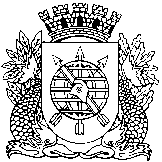 PREFEITURA DA CIDADE DO RIO DE JANEIROSecretaria Municipal de EducaçãoConselho Municipal de Educação